Matrix7. Unit1. NounsEx.1. Fill in the missing letters, spell and translateac_om_oda_ion, t_ins, _d_lt, s_g_es_ion, a_tit_de, s_ _ret, _elebrit_, scr_am, c_nfe_sion, p_y_hologist, con_act, pr_sente_, d_sas_er, o_der, e_plan_tion, o_fer, h_bit, m_ster_.Ex.2. Guess the word1. the details or other information that someone gives to make something clear or easy to understand, 2. someone who is no longer a child and is legally responsible for their actions, 3.the way you feel about something or someone, or a particular feeling or opinion, 4. two children born to the same mother on the same occasion 5. a place to live or stay, 6. someone who is famous, esp. in the entertainment business, 7. someone who studies the mind and emotions and their relationship to behavior., 8. a statement about yourself that you would not normally make because you are embarrassed about it or because people could be disappointed by it, 9. a particular act or way of acting that you tend to do regularly, 10. something strange or unknown which has not yet been explained or understood, 11. a loud high sound you make when you are frightened, excited, or angry,  12. an idea, possible plan, or action that is mentioned for other people to consider                                       ,  13. an event causing great harm, damage or suffering, 14. someone who introduces a television or radio show .Ex.3. Fill in the gaps with the appropriate words from the table. 7. Eating between meals is a bad _________.2.Tickets are £2.50 for __________ and £1.50 for children.4. He made a ___________ that he had loved her. 3.Start each day with a positive __________.1. The price includes travel and _____________ but meals are extra.5. The expedition ended in __________, with three people being hurt.6. This book provides a clear ____________ of how to use the Internet.11. I heard a _________ of laughter from the next room. 8. The reasons of his sudden death remain   a ___________.10. If you have some problems, you can visit a _____________ and ask for some help. 12. Bob and Mike are  _________, They are so similar! 9.  Mike Brown is a new ______________ of that TV show. Matrix7. Unit1. Verbs. Adjectives.Ex.4. These letters are mixed. Make up the words from them.1. cpecat-________  2. tsegusg-__________   3.masecr________    4. iel________5.repapa-_______     6.name_________          7. eramopc_______          8. cedide______9. aled_________     10.  tepxec__________     11.fele_________      12. movepir__________Ex.5.  Find the verbs from ex. 3  in this puzzle.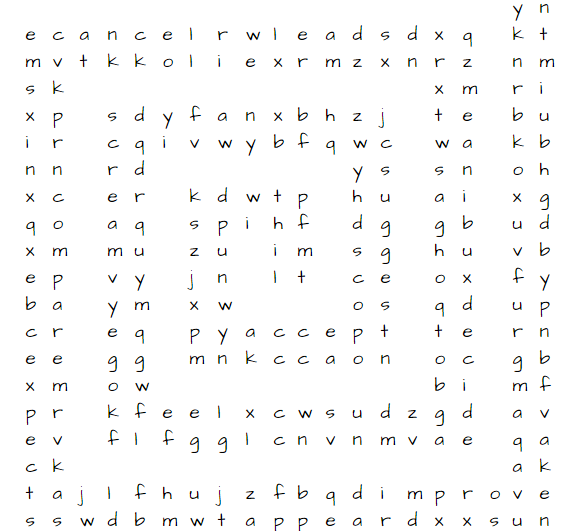 Ex.6.  Write down three forms of these verbs(In copybooks!!!)1. Accept, appear, cancel, compare, decide, expect, improve, lie,   scream, suggest.2. Feel, mean, lead.Ex.7.  Put the adjectives into two groups-positive and negative. (In copybooks!!!)accommodationadultattitudeconfessionDisasterexplanationhabitmysterypresenterpsychologistscreamsuggestiontwins